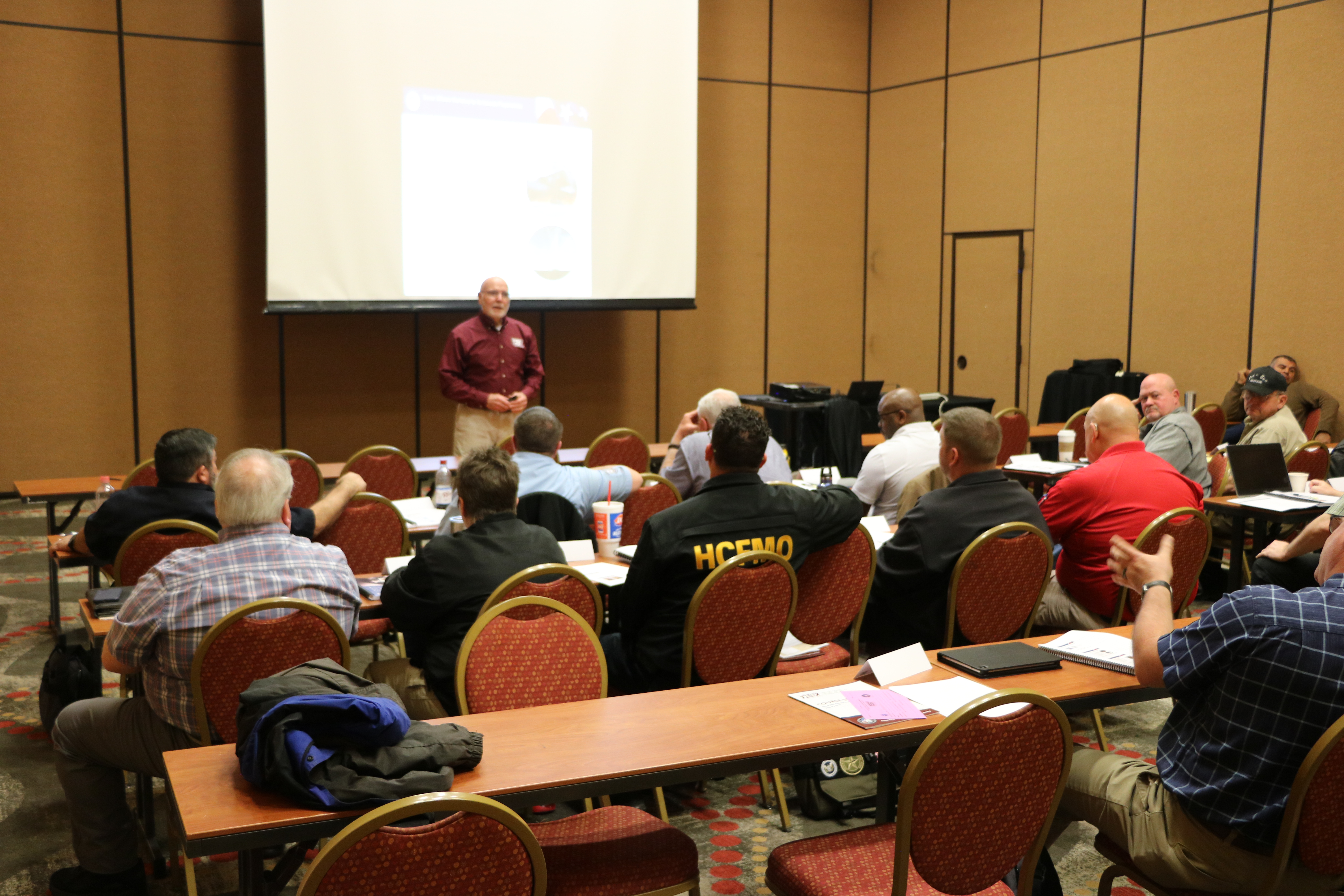 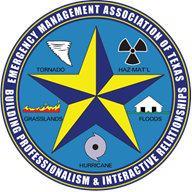 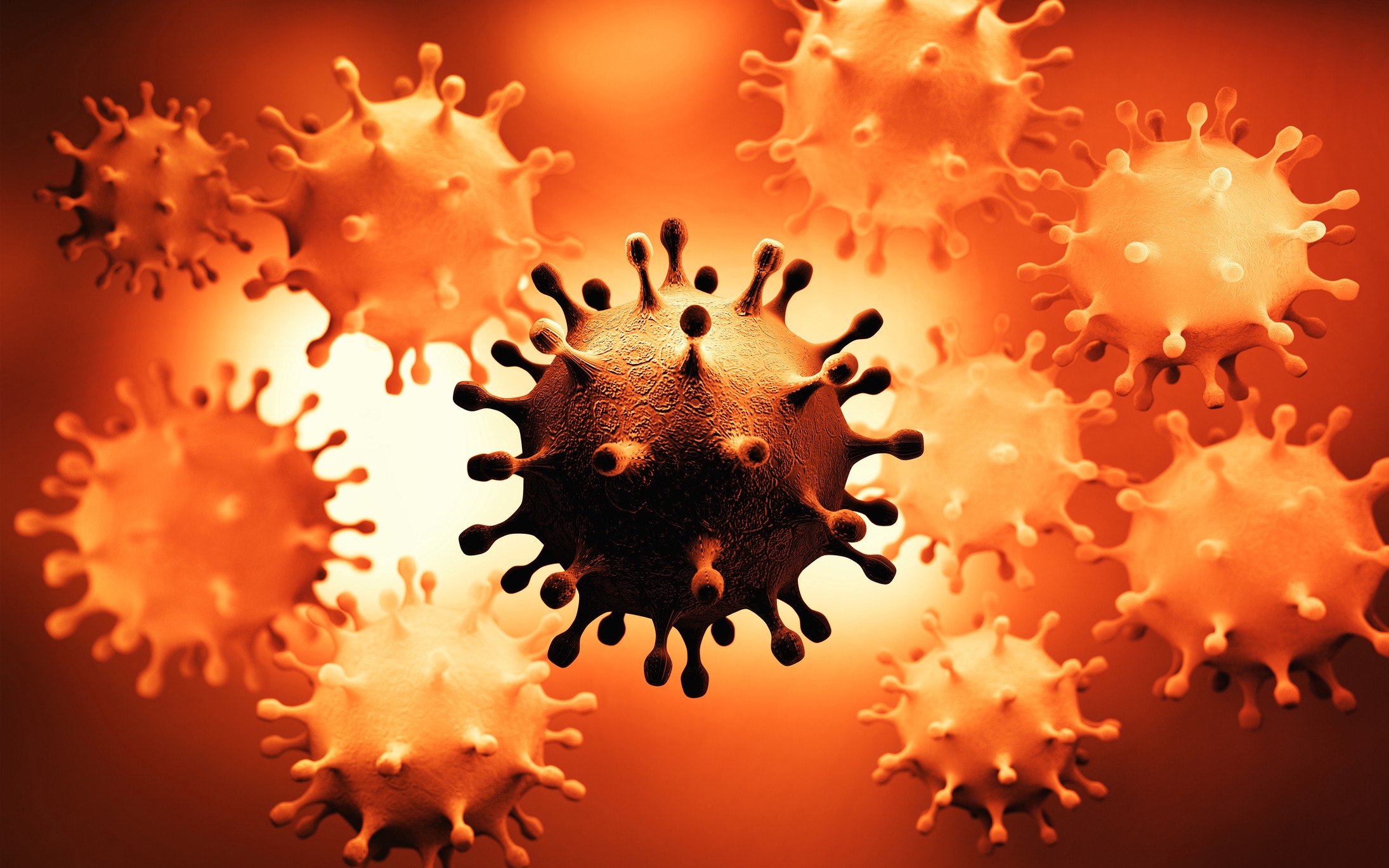 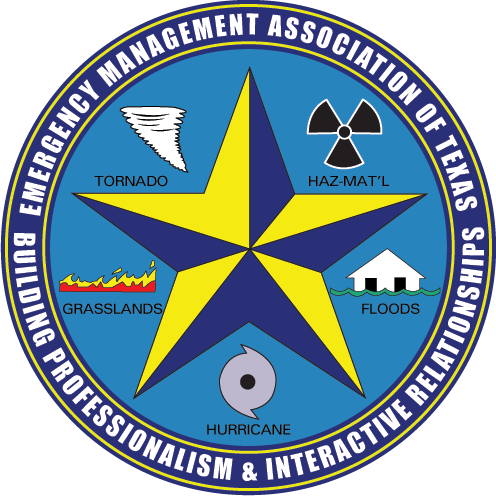 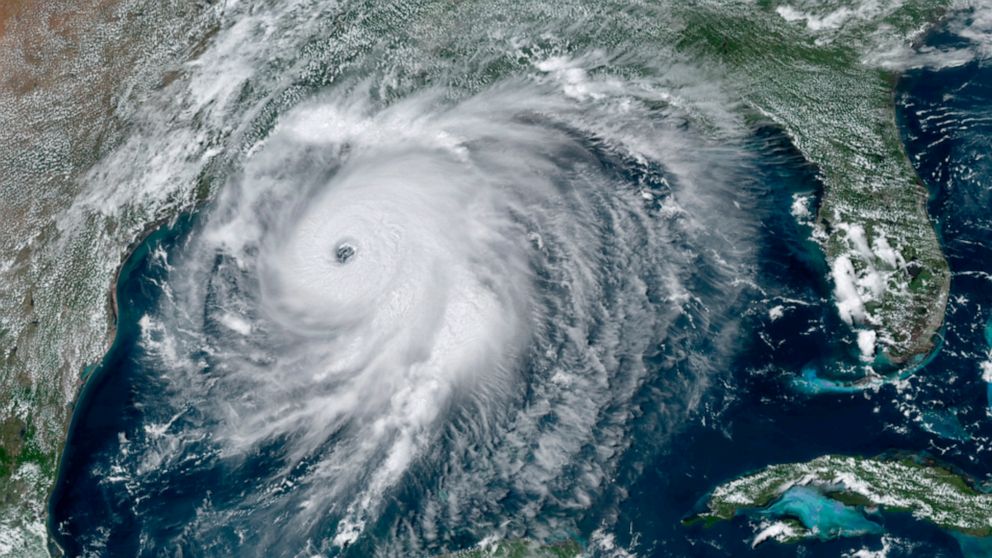 The Emergency Management Association of Texas (EMAT) is dedicated to the advancement of the field of emergency management both statewide and nationally. To that end, EMAT engages in an array of efforts to advance a statewide emergency management agenda and to promote the professional growth of the emergency management practitioner.Symposium General Information15th Annual EMAT Leadership SymposiumFebruary 5-9, 2022Symposium Attendee ProfileEmergency Managers (city, county, state, federal)Homeland Security ProfessionalsContingency PlannersExecutive OfficersFire and Police ChiefsPolice ChiefsHealthcare Disaster ProfessionalsIndependent School District  Exhibitor InformationExhibitor HoursMonday, 2-6-21; 8:00 am – 5:00 pmTuesday, 2-7-21; 8:00 am – 5:00 pmWednesday, 2-8-21; 8:00 am – 12:00 pm Exhibitors/SponsorsProminently featured Sponsor information on Symposium homepage and in dedicated areas.Exhibitor booths within the exhibit hall, where exhibitors can display details about their company and booth staff and share relevant links and other content.Built in Exhibitor Networking time so attendees can meet with exhibitors/sponsors either in a one-to-one or one-to-many setting. From an exhibitor’s booth, attendees can easily request to be contacted and instantly share their contact information directly with exhibitors.Sponsor and exhibitor lists that are easily searchable for attendeesExhibitor CostsGold Level Exhibitor | $1000 – THREE REMAININGThis allows for an exhibit booth, company recognition each day during the symposium and three complimentary Symposium registrations. Also includes lunch for two on Monday, February 6, 2022.Standard Level Exhibitor | $750 – FOUR REMAININGThis allows for an exhibit booth, company recognition during the symposium, two complimentary Symposium registrations. No lunch is provided with the Standard Level Exhibitor.Standard Level (Non-Profits) Exhibitor | $45 – 3 REMAININGThis allows for an exhibit booth, company recognition during the symposium, one complimentary Symposium registration. Sponsorship OpportunitiesPresident’s and Board of Director’s Reception - $2500This allows for a sponsorship of an off -site Barbecue and Drinks social event to recognize the EMAT President and Board of Directors.Registration Sponsor - $1000 – ONE REMAININGThis allows for recognition at the Registration Desk and for sponsoring WIFI for the attendees.Program Sponsor - $2000 – SOLD OUTThis allows for a sponsorship ad, company recognition each day during the symposium, two complimentary Symposium registrations, branded recognition for all tracks  for the entire symposium.Track Sponsor - $1000 – THREE REMAININGThis allows for a sponsorship ad, company recognition each day during the symposium, two complimentary Symposium registrations, branded recognition for a track for the entire symposium. The tracks available are Emergency Management, Public Health, Leadership and School Resiliency.Advertisements/Logos/Video ClipsAds, logos and video clips must be submitted in a JPEG, PNG, MP4 format that is 300 DPI or better. Additional information will be provided on image dimensions/video specifications.Files should be sent electronically to ematinfotx@gmail.com by December 15, 2021.APPLICATION DUE: DECEMBER 15, 2021We invite you to participate in the EMAT 2022 Annual Leadership Symposium. Do not miss this opportunity to interact with emergency managers, fire and police chiefs and representatives from Independent School Districts.Contact the EMAT office:Jim Coles, Executive Director512-589-0675ematinfotx@gmail.comEMAT2502 Pace Bend Road South, Spicewood, Texas 78669
512-589-0675
ematinfotx@gmail.comwww.emat-tx.org 
EMAT Tax ID #76-0316601Application & ContractApplication & ContractApplication & ContractContact Person:  Contact Person:  Contact Person:  Title: Title: Title: Company Name: Company Name: Company Name: Website: Website: Website: Address: Address: Address: City: State: Zip: Phone:  Phone:  Phone:  Email: Email: Email: Fee ScheduleFee ScheduleFee Schedule  Gold Exhibit ($1000)        Standard Exhibit ($750)        Non-Profit Exhibit ($45)    Registration Sponsor ($1000)     Track Sponsor ($1000)            Gold Exhibit ($1000)        Standard Exhibit ($750)        Non-Profit Exhibit ($45)    Registration Sponsor ($1000)     Track Sponsor ($1000)            Gold Exhibit ($1000)        Standard Exhibit ($750)        Non-Profit Exhibit ($45)    Registration Sponsor ($1000)     Track Sponsor ($1000)          Payment InformationPayment InformationPayment Information   Please Invoice   Please Invoice   Please Invoice   Check Included in the amount of:    Check Included in the amount of:    Check Included in the amount of:    MasterCard/Visa:    MasterCard/Visa:    MasterCard/Visa: Card Number: Card Number: Card Number: Expiration (MM/YY):CVV: Billing Address: Billing Address: Billing Address: City: State: Zip: 